АКТобщественной проверкина основании плана работы Общественной палаты г.о. Королев, в рамках проведения системного и комплексного общественного контроля, проведен  осмотр аптек  городского округа  Королев по проверке соответствия гипотензивных лекарственных препаратов срокам годности на них.Сроки проведения общественного контроля:  11 декабря 2019 года.Основания для проведения общественного контроля: в соответствии с планом работы Общественной палаты г. о. Королёв.Форма общественного контроля:  общественный мониторинг Место осуществления общественного мониторинга: г.о. Королев: ул. Пионерская, д.30, корп.9.Предмет мониторинга:  - соответствие сроков годности на  гипотензивные лекарственные препараты, список которых ежегодно согласовывается Правительством России.Состав группы общественного контроля: члены комиссии «по качеству жизни граждан, социальной политике, трудовым отношениям, экологии, природопользованию и сохранению лесов» Общественной палаты г.о. Королев.Кошкина Любовь Владимировна, председатель комиссии.Сильянова Тамара Александровна, член комиссии.Белова Ольга Юрьевна, консультант-эксперт комиссии.Группа общественного контроля провела мониторинг  аптечного пункта «Магнит + Аптека», расположенного по адресу: ул. Пионерская, д.30, корп.9.Осмотр показал:  - В целом лекарственные средства в аптечном пункте «Магнит + Аптека» в наличии, в достаточном ассортименте. Сроки годности в выше упомянутой аптеке на момент проверки  соответствуют срокам, указанным на упаковке. В ходе общественного контроля проводилась фотосъемка на камеру телефона.Результаты общественного мониторинга в виде Акта будут направлены в Администрацию г.о. Королев.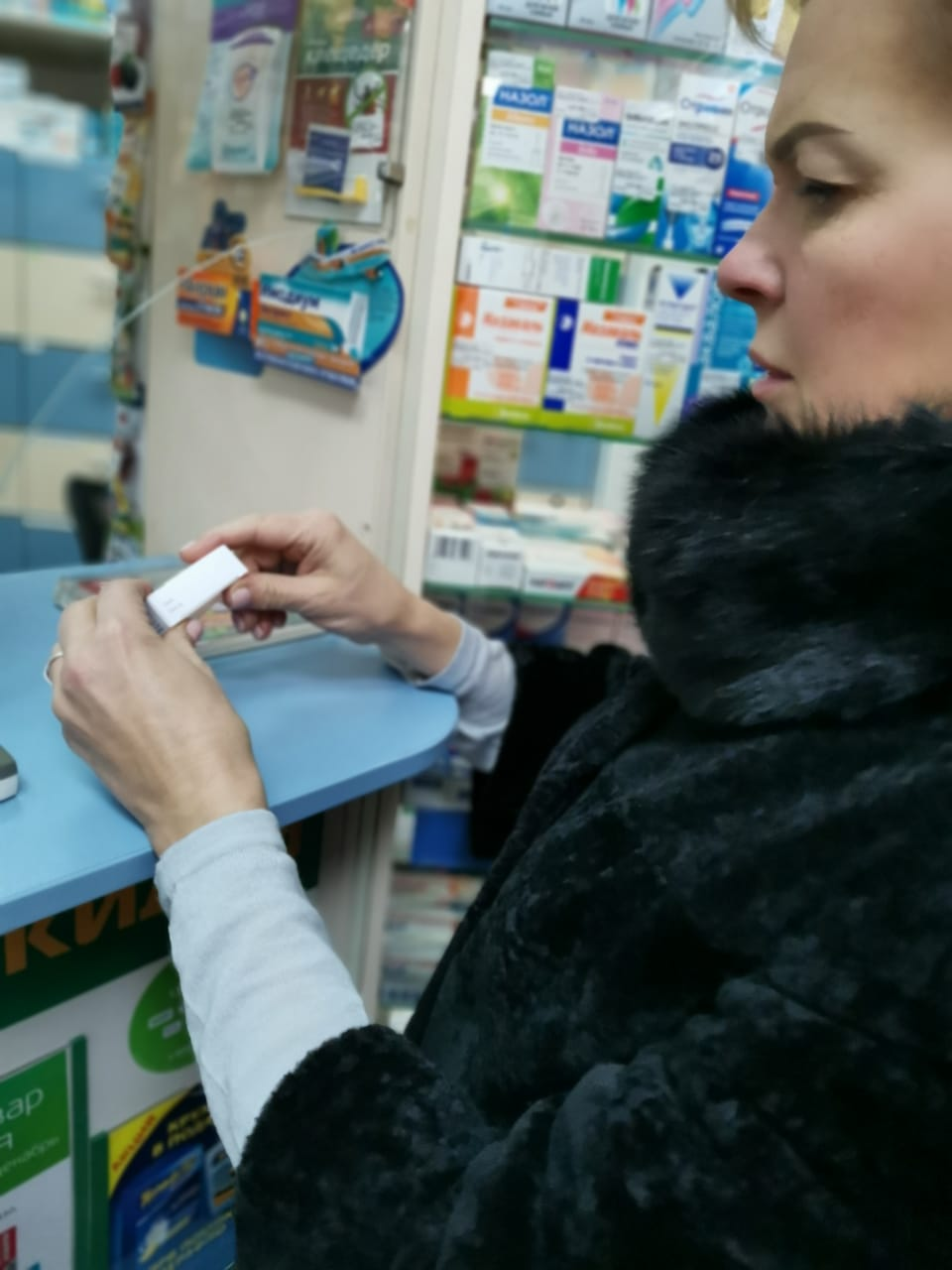 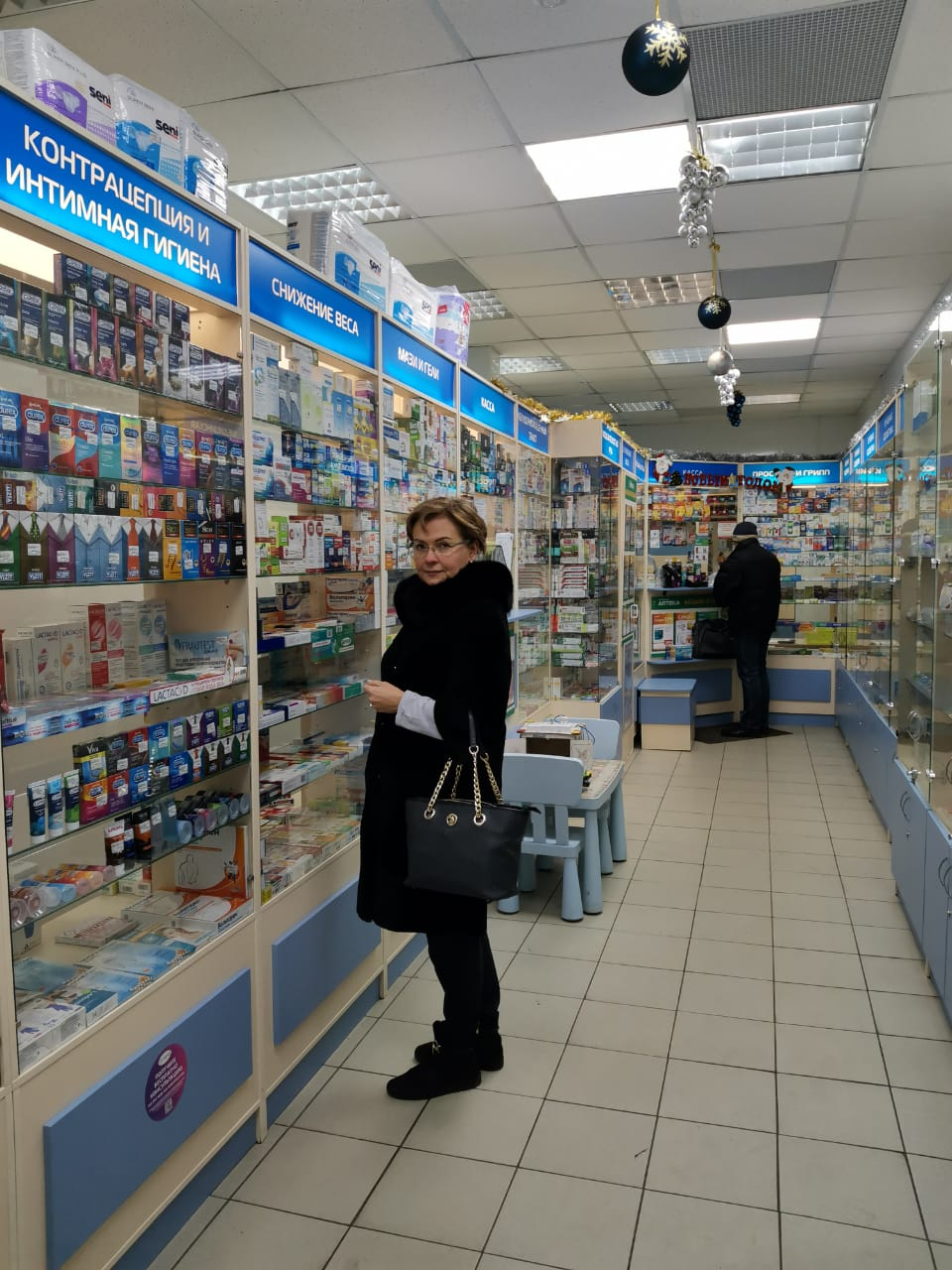 «УТВЕРЖДЕНО»Решением Совета Общественной палаты г.о. Королев Московской областиПредседатель комиссии «по качеству жизни населения, социальной политике,…» Общественной палаты г.о. КоролевЛ.В. Кошкина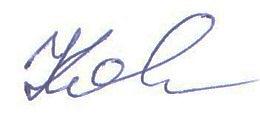 